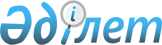 О внесении изменения в постановление акимата Сандыктауского района от 21 февраля 2011 года № А-2/55 "Об определении мест для размещения агитационных печатных материалов и предоставлении кандидатам помещений для встреч с избирателями"
					
			Утративший силу
			
			
		
					Постановление акимата Сандыктауского района Акмолинской области от 22 апреля 2013 года № А-4/116. Зарегистрировано Департаментом юстиции Акмолинской области 22 мая 2013 года № 3749. Утратило силу постановлением акимата Сандыктауского района Акмолинской области от 24 октября 2014 года № А-11/355      Сноска. Утратило силу постановлением акимата Сандыктауского района Акмолинской области от 24.10.2014 № А-11/355 (вступает в силу и вводится в действие со дня подписания).      Примечание РЦПИ.

      В тексте документа сохранена пунктуация и орфография оригинала.

      В соответствии с Законом Республики Казахстан от 23 января 2001 года "О местном государственном управлении и самоуправлении в Республике Казахстан", акимат района ПОСТАНОВЛЯЕТ:



      1. Внести в постановление акимата Сандыктауского района "Об определении мест для размещения агитационных печатных материалов и предоставлении кандидатам помещений для встреч с избирателями" от 21 февраля 2011 года № А-2/55 (зарегистрировано в Реестре государственной регистрации нормативных правовых актов № 1-16-122, опубликовано 2 марта 2011 года в газете "Сандыктауские вести") следующее изменение:



      пункт 3 изложить в новой редакции:

      "3. Контроль за исполнением настоящего постановления возложить на руководителя аппарата акима района Құдабай С.К.".



      2. Настоящее постановление вступает в силу со дня государственной регистрации в Департаменте юстиции Акмолинской области и вводится в действие со дня официального опубликования.      Аким Сандыктауского района                 К.Суюндиков
					© 2012. РГП на ПХВ «Институт законодательства и правовой информации Республики Казахстан» Министерства юстиции Республики Казахстан
				